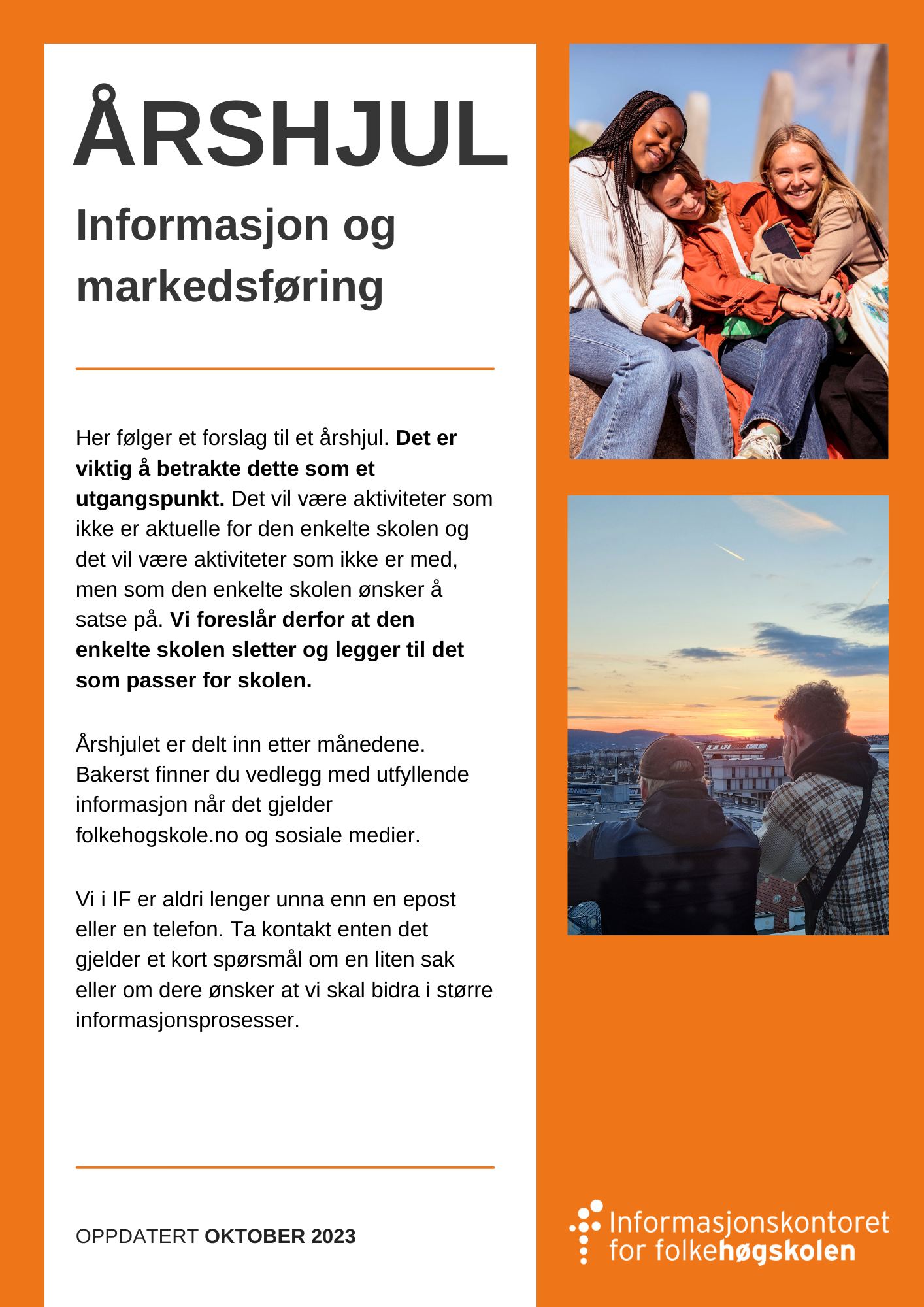 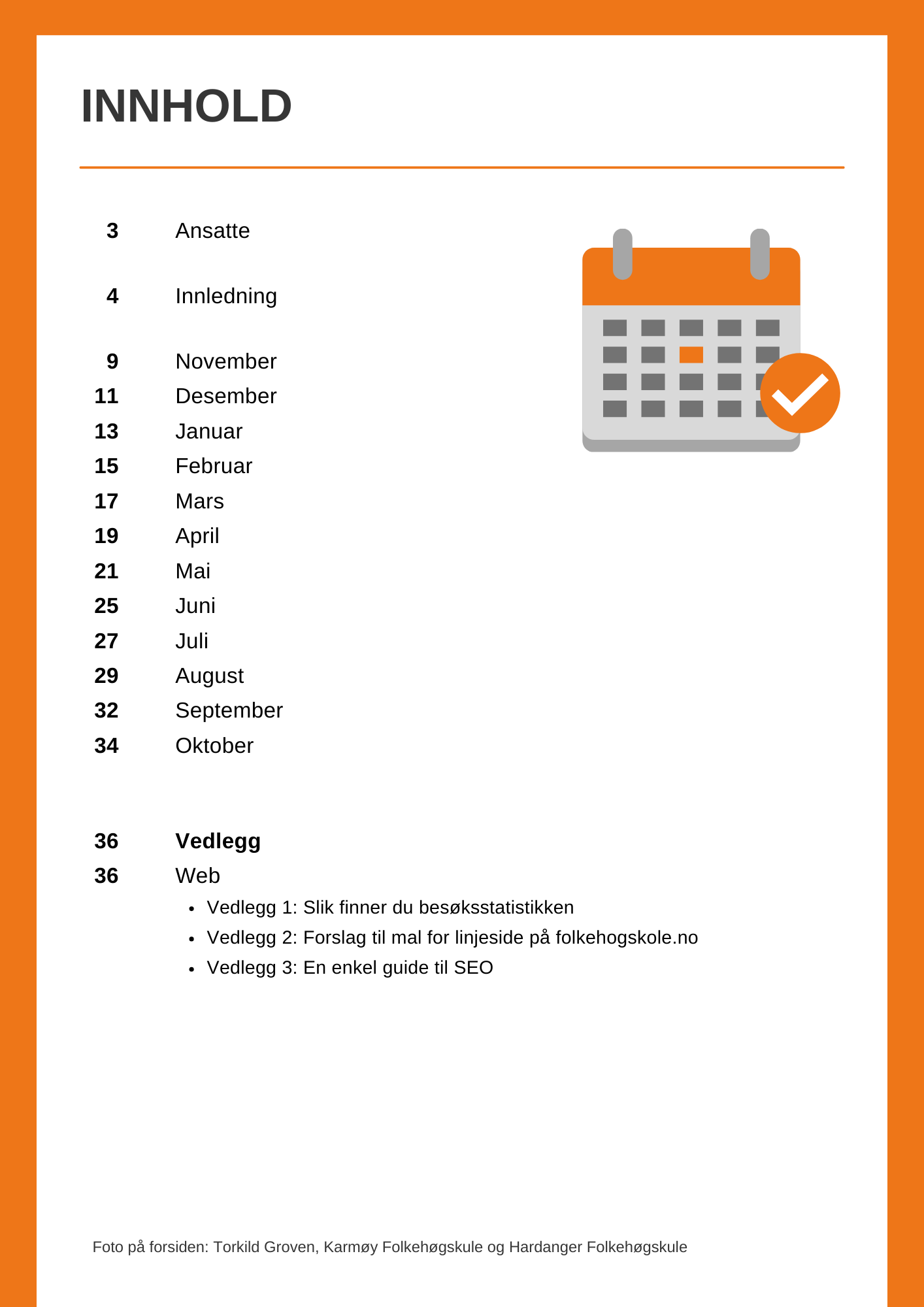 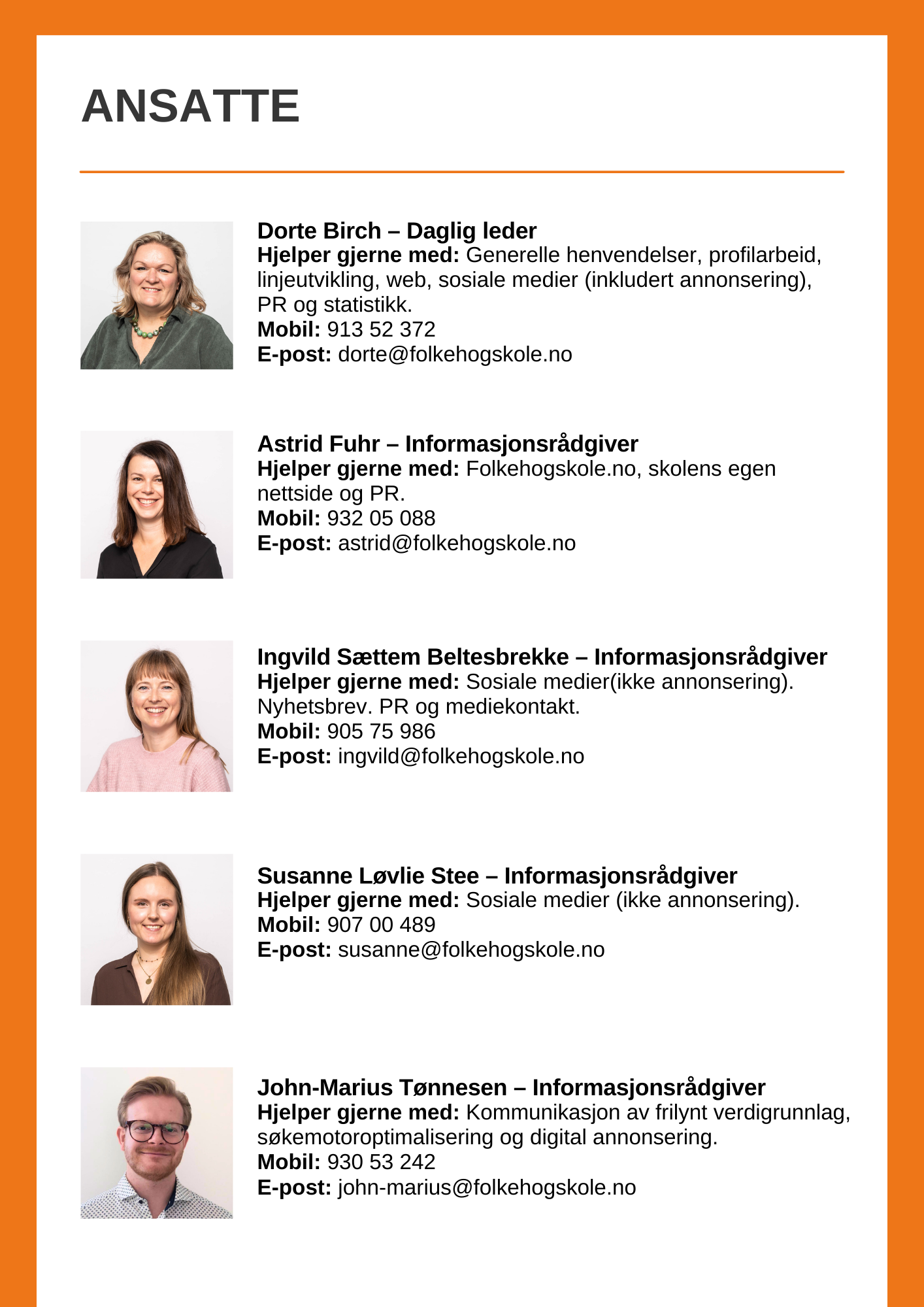  INNLEDNING Planlegging / Strategi	Noe av det viktigste du gjør er å lage en god plan for informasjonsarbeidet. Årshjul er en viktig del av dette, men du bør også gjøre noen andre valg: Hvilke kanaler skal dere være til stede i?Hvordan skal det prioriteres mellom kanalene? Hvem skal gjøre jobben?Hvem skal holde oversikten og sikre helheten?Tenk også på at kanalene har ulike funksjoner. De deles ofte opp i push-kanaler og pull-kanaler: Push-kanaler: Kanaler der dere dytter på informasjonen på folk som ikke hadde tenkt på dere i utgangspunktet. Annonser og til dels sosiale medier er typiske push-kanaler. Disse kanalene må ha ekstra korte og attraktive budskaper beregnet på personer som ikke kjenner derePull-kanaler: Kanaler der folk oppsøker informasjonen fordi de ønsker å vite mer. Nettsidene deres er den viktigste pull-kanalen, men sosiale medier kan også fungere som pull-kanal fordi folk oppsøker deres sosiale medier etter de har blitt interessert i dere. Sørg for at pull-kanalene ikke skremmer bort folk.Om push-kanalene fungerer så får de folk til å oppsøke pull-kanalene. Tenk gjerne på å senke terskelen mellom de to.   Web	Forslag til milepæler gjennom et år på både folkehogskole.no og skolenes egne nettsider. I vedleggene bakerst finner du forslag til mal for linjesidene på folkehogskole.no og forklaring på hvordan du henter ut besøksstatistikken. SEOSEO, eller søkeoptimalisering, kan sammenlignes med å plassere skolens nettside på kartet for søkemotorer som Google. Målet er å gjøre det enkelt for de som søker å finne skolen. Dette kan potensielt hjelpe med å tiltrekke nye elever og opprettholde synlighet online. Husk at selv om SEO kan være en verdifull strategi, er resultatene ikke alltid øyeblikkelige, og det er viktig å være tålmodig mens endringene gradvis tar effekt. 
Tips til SEO optimaliseringSkriv beskrivende innhold 
Skriv klart og beskrivende innhold på nettsiden som tydelig formidler skolens verdier, programmer og unike trekk. Dette hjelper søkemotorer å forstå og rangere siden.Regelmessige oppdateringer
Oppdater nettsiden jevnlig med relevant og friskt innhold. Dette viser at skolen er aktiv og engasjert, noe som kan forbedre søkemotorrangeringer over tid.Finn nøkkelord
Identifiser relevante nøkkelord som potensielle elever kan bruke når de søker etter folkehøgskoler. Integrer disse nøkkelordene naturlig i sidens innhold.Bruk nøkkelord i overskrifter
Plasser nøkkelordene strategisk i overskrifter på nettsiden. Dette gjør det lettere for søkemotorer å forstå innholdets relevans.Optimaliser Meta-beskrivelser
Skriv engasjerende og relevante meta-beskrivelser for hver side. Dette øker sannsynligheten for at folk klikker på nettsiden når den vises i søkeresultater.Optimaliser sidehastigheten
Sørg for at nettsiden laster raskt. Reduser bildestørrelser, bruk hurtigbuffering, og optimaliser kode for å forbedre brukeropplevelsen og søkemotorrangeringer.Mobilvennlighet
Sørg for at nettsiden er responsiv og brukervennlig på mobile enheter. Dette er avgjørende for både brukeropplevelsen og SEO-rangeringer.Bildeoptimalisering
Optimaliser bildebeskrivelser og filnavn for søkemotorer. Dette bidrar til bedre forståelse av bildets innhold.Intern og eksternlenking
Prøv å lenke til egne sider ofte igjennom nettsiden på en naturlig måte, og få gjerne andre nettsider til å linke tilbake til skolens nettside. Dette kan øke nettstedets autoritet og kan forbedre rangeringer.Husk at SEO tar tid, så vær tålmodig. For mer detaljert informasjon om SEO-strategier, se vedlegg for en mer omfattende guide.  Sosiale medier	Velg hvilke kanaler skolen vil benytte, og hvor mange kontoer det er hensiktsmessig å ha. Det er bedre med få, men oppdaterte kontoer, enn mange dere ikke rekker å oppdatere.Vær også bevisst på hvordan innholdet spres i de ulike kanalene. I noen kanaler er følgerne dine viktige, i andre er det interessen for innholdet ditt, eller hvor godt innholdet er optimalisert for søk. Tenk også på hvilke målgrupper dere vil nå og hvor elevene deres går for å innhente informasjon eller la seg underholde. Ipsos’ SoMe-tracker er et nyttig verktøy for å følge med på hvordan unge i Norge bruker sosiale medier. Velg også hvem som skal ha ansvar for hver enkelt kanal.Fortell om livet og hverdagen på skolen. Hele året bør bestå av beskrivelser av faglig læring, studieturer, turer i nærmiljøet, hendelser, internatliv, beskrivelser av elever og deres opplevelser – kort sagt, hvordan et år på folkehøgskole er. Husk at dere gjennom året også henvender dere til potensielle elever eller foreldre som ikke kjenner til folkehøgskole eller skolen deres, ikke la stoffet bli for internt. I tillegg kan skolen velge å også legge ut stoff som skolen mener er viktig for å vise skolens profil og verdigrunnlag, profilering av samarbeidspartnere og generelt samfunnsstoff som er ekstra relevant for skolen.ElevmedvirkningHusk å be elevene om tillatelse til å bruke innholdet deres, og bilder av dem i sosiale medier, inkludert Folkehøgskolene sine kanaler og annet markedsføringsarbeid. Samtykket bør gis skriftlig. Folkehøgskolerådet har et forslag til skjema man kan bruke.Det kan være lurt å spørre elever om de har tatt bilder og film gjennom året dere kan få bruke, før skoleåret er ferdig. Snapchat og BeReal er steder mange har gode folkehøgskoleminner lagret.FacebookTenk over hvem dere vil nå og når på Facebook. Ofte er det en kanal for foreldre og tidligere elever. Innholdet burde tilpasses deretter.Vi oppfordrer også den enkelte folkehøgskole til å dele det som legges ut sentralt på Folkehøgskolenes Facebook-side. Ofte er innholdet relevant selv om det ikke er noen fra deres skole som intervjues, og alle skoler vil på sikt dra nytte av at innholdet når ut til flest mulig. Om dere deler det samme innholdet på Facebook og Instagram anbefaler vi å fjerne hashtagger og brukernavn fra Facebook-innlegget, da disse ikke fungerer/har liten effekt.InstagramMange bruker Instagram for å innhente informasjon om skolen. Sørg for at profiltekst og høydepunkter er oppdatert. Man kan «feste» relevante innlegg øverst på profiler, så de alltid vil være de tre første innleggene man ser.Det kan være lurt å bruke funksjonen «samarbeidspartner». Da vil innlegget også kunne deles på samarbeidspartnerne sine profiler. Det sparer tid og fører til at flere kan se innholdet. For eksempel kan en linjekonto legge til skolekontoen som samarbeidspartner, sånn at innlegget synes på begge kontoer. Du kan velge samarbeidspartner før du legger ut innlegget, under «tagg personer».Bruk emneknaggen #frilyntfolkehøgskole for å signalisere skolens tilhørighet.TikTokVi ser mer innhold om folkehøgskole på TikTok, ofte lagt ut av elevene selv – og det god grunn til å følge med her. Flere deler mer åpent, sammenlignet med Instagram. TikTok brukes primært av målgruppen for underholdning. Underholdende videoer går derfor best, og hva som anses underholdende er varierende. Det må ikke gjøres komplisert: Denne videoen av en elev som viser hva hun pakker til FHS, med en forklarende voiceover, har 152k visninger. Her kan man nå mange som ikke har hørt om FHS før.På TikTok er selve innholdet, ikke antall følgere, viktig for spredningen av innholdet. Man kan derfor nå ut vil mange som ikke kjenner til folkehøgskole fra før og har fordommer mot skoleslaget. Vær derfor bevisst på hvilket inntrykk dere vil gi når dere publiserer innhold. Mange bruker også TikTok til å søke etter informasjon. Bruk av riktige søkeord og hashtagger er derfor viktigere her. Bruk gjerne både #folkehøgskole og #folkehøyskole, siden mange bruker sistnevnte skrivemåte i søk. Oppfordre elevene til å tagge skolen og @folkehogskolene i TikTokene sine.Direkte reposting er ikke anbefalt. TikTok ser duplikater og gir dem dårlig spredning, originalt innhold er bedre. Om dere likevel vil reposter elevenes innhold, be om tillatelse. Tips: Gode videoer fra TikTok kan brukes i andre kanaler, som Instagram Reels, Snapchat og YouTube Shorts.Videoer på TikTok kan også festes øverst i profilen. Fest gjerne videoer som er informative, eller gir et tydelig bilde av skolen. YouTubeYouTube er en viktig søkemotor og et sted unge bruker for å finne informasjon. Vurder om kontoen trenger nytt innhold for å gi best mulig informasjon til elevene, og lag en plan for hvordan det skal produseres gjennom året.SnapchatSnapchat er mye brukt i målgruppa, spesielt til en- til-en- kommunikasjon. Det kan også være en god kanal å bruke for å få elever til å lage innhold til dere (på stories) eller for å nå ut til nye mennesker (via Spotlight-funksjonen). LinkedInÅ opprette en skoleprofil på LinkedIn, vil gjøre det mulig for tidligere elever å legge til folkehøgskoleåret på CV-en sin på plattformen. Når skolen er aktiv på LinkedIn, kan det hjelpe skolen med å markedsføre seg, nå ut til potensielle studenter og knytte nyttige kontakter i samme bransje og i næringslivet. LinkedIn er en plattform som kan gi synlighet og sjanser for engasjement, og det kan hjelpe skolen din å vokse.Vi har laget fem vedlegg om sosiale medier. Det er forslag til sjekklister for Facebook, Instagram, YouTube og TikTok, Snapchat og LinkedIn, sortert etter ambisjonsnivå og kapasitet. Det er også en liste med tips til verktøy og hjelpemidler til arbeidet. Annonsering / Markedsaktiviteter	Det er mange kanaler man kan annonsere i, og det er viktig å velge dem som gir mest igjen, enten i elever eller i goodwill. Ha tydelige mål for annonseringen og mål om dere lykkes. Pass på at det er en sammenheng mellom mål, målgruppe og budskap i annonsen.   Katalog / Brosjyre	Brosjyrer er fortsatt en viktig informasjonskanal og med billigere trykkemetoder, så trenger ikke dette å bli dyrt. Folkehøgskolekatalogen er ofte søkernes første møte med skolen og kan være der de blir fristet til å oppsøke mer informasjon. Kontakt med søkere / kommende elever / tidligere elever	Det er langt fra alle søkere som blir elever og det er langt fra alle som takker ja til plass på skolen, som faktisk møter opp i august. Samtidig er søkerne i utgangspunktet interesserte i skolen og det er derfor lurt å investere ressurser på å holde god kontakt med denne gruppen.Vi har sett at andelen ja-svar rundt 1. februar har gått ned de siste årene og vil derfor anbefale at det legges inn ekstra krefter på kontakten med søkerne fra de har søkt og til de takker ja til plass.Tenk på at dere bør:Senke praktiske terskler for å takke ja/møte opp i augustSikre at søkerne forstårVise hvem dere erGi trygghet for at valget de har tatt er et godt valgVise skolens verdier og kulturTidligere elever er skolens beste reklameplakat. De fleste tidligere elever snakker gjerne pent om den gamle folkehøgskolen sin og er også ofte behjelpelige med å skaffe skolen nye elever hvis de får litt tips og hjelp til hvordan de kan gjøre akkurat dette. PR / Lokale aktiviteter	Saker i lokale medier: Ved å sørge for at folkehøgskolen jevnlig får positive saker i lokale medier så skaper det både positiv blest om skolen, men også om hele skoleslaget. Om alle folkehøgskoler jobber med lokal PR så hjelper de både seg selv og hverandre. Kontakt med politikere: Husk hver måned å tenke over om det er noe spesielt/begivenheter som skjer på skolen som politikere kan inviteres til. Husk å informere informasjonskontoret.Invitere ungdommer inn: Alt for mange ungdommer er usikre på hva folkehøgskole egentlig er. Et besøk på en folkehøgskole er en svært god måte å få informasjon om skoleslaget. Vurder gjerne disse gruppene spesielt: Lag avtale med den lokale videregående skolen om at deres elever får lov til å besøke folkehøgskolen. Lag da et opplegg for de besøkende elevene slik at de får oppleve både det faglige og det sosiale på folkehøgskolenInviter (yngre) venner av elevene inn til en helg på skolen der dere de får oppleve både det faglige og det sosiale ved å gå på folkehøgskoleInviter inn grupper av ungdommer som er relevante for folkehøgskolen på grunn av skolens linjer, skolens profil, skolens verdigrunnlag eller annet. Det kan for eksempel være:Idrettsgrupper innen idrettene skolen underviser iRevygrupper om skolen har teaterlinjeDNT ung om skolen har friluftslivslinjeUngdomsgrupper som skolen har et samarbeide med NOVEMBER→ Hovedbudskap: «Nå kan du søke» og «lurt å søke tidlig».→ Hovedmålgruppe: De som planlegger tidlig. Planlegging / Strategi	 Planlegge markedsaktiviteter for januar – er skolen i rute for den viktigste søknadsmåneden? Planlegge åpen dag/helg i januar Planlegge kommunikasjonen med søkerne helt fram til skolestart – hva skal sies når?
 Web	Skolens egne nettsider Kommunisere tydelig katalogbestillingsinformasjon og «Mulig å søke nå».
 Sosiale medier	 Mulig å søke nå – legg ut innhold om de første søknadene. Bestill katalog. Presenter årets «nyheter» om dere har nye linjer. Blogg Bloggpost om at det er mulig å søke nå. Bloggpost med bilder fra linjeundervisning – vis faglig læring.Merkedager1. november: Årsdagen for folkehøgskolens oppstart i Norge (Sagatun 1864)Krystallnatten (natten mellom 9. og 10. november)Farsdag (andre søndag i november)
 Annonsering / Markedsaktiviteter	Digital annonsering Annonser med at det er mulig å søke nå. Husk å ikke la samme annonse kjøre for lenge. Om skolen har halvårskurs: markedsføre halvårskursene Sikre at skolen har Google-annonse på eget navn og minus på alle andre folkehøgskolers navnMesser Bestilling av utstyr til stand innen desember. Katalog / Brosjyre	Folkehøgskolekatalogen Folkehøgskolekatalogen kommer medio november. Ta en evalueringsrunde. Hvordan fungerer siden?Egen hovedbrosjyre Egen brosjyre må sendes til folkehøgskolekontoret nå.Kontakt med søkere / kommende elever / tidligere elever	Søkere Send brev om skolen og opptaksprosedyrene til søkerne. Sikre at det er kontaktinformasjon der, slik at søkerne vet hvem de kan spørre om det er noe de lurer på. Legg ved lenker til skolens sosiale medier.Tidligere elever Gi tidligere elever mulighet til å dele informasjon om skolens linjer og annen søkerinformasjon. Gi informasjon om nye linjer. Fortell også gjerne om endringer på skolen. DESEMBER→ Hovedbudskap: «Lurt å søke tidlig» og «Slik tar skolen opp elever».→ Hovedmålgruppe: De som liker å planlegge og de som allerede har søkt. Planlegging / Strategi	 Planlegge markedsaktiviteter for januar – er skolen i rute for den viktigste søknadsmåneden? Planlegge åpen dag/helg i januar Planlegge kommunikasjonen med søkerne helt fram til skolestart – hva skal sies når?
 Web	Folkehogskole.no Sjekke besøksstatistikken på de ulike linjene for å se hvordan linjeomtalene fungerer. Se om det er samsvar mellom antallet besøk på linjesidene og antall søkere (se vedlegg 1).
 Sosiale medier	 Søk nå. Planlegg innhold som kan publiseres i juleferien. Facebook-gruppe for elever: Informer om start etter jul.Merkedager10. desember – Nobels fredspris10. desember – Menneskerettighetsdagen
 Annonsering / Markedsaktiviteter	Digital annonsering Annonsere med at det er mulig å søke nå. Det er lurt å annonsere fra romjulen når alle julegaveannonsene ikke fyller annonsekanalene lenger.  Om skolen har halvårskurs: Fortell at de starter opp i januar, om innholdet og om fordelene med et halvt år på folkehøgskole.Samarbeid med andre Invitere samarbeidspartnere på julemiddag. Kontakt med søkere / kommende elever / tidligere elever	Søkere Send brev om skolen og opptaksprosedyrene til søkere som ikke har fått brev før. Send også brev til de som har fått brev før der dere forteller litt om skolens juletradisjoner. Send gjerne med skolens magiske pepperkakeoppskrift. Send julekort i posten til søkere. Fortell at nå er det kun litt over en måned til de får svar på søknaden og at dere gleder dere til å kunne svare.Tidligere elever Send julekort til fjorårets elever. Vis at dere fortsatt tenker på dem.
 PR / Lokale aktiviteter	Politikere Invitere politikere på julemiddag. JANUAR→ Hovedbudskap: «Søk før 1. februar», fortell om søknadene som allerede har kommet, og informasjon om hvordan skolen tar opp elever.→ Hovedmålgruppe: Alle som går i tredje klasse på videregående skole, og dem som allerede har søkt. Web	Folkehogskole.no Følg med på søkerstatistikken i starten av januar. Fungerer alle linjetekstene optimalt? Se om det er samsvar mellom antallet besøk på linjesidene og antall søkere (se vedlegg 1).
 Sosiale medier	 Søk nå / Snart får du svar.  Svar på spørsmål fra søkerne på stories på Instagram eller Snapchat. Lag små videoer med svar på ting som søkerne lurer på (basert på erfaring, eller andre kanaler), få elevene til å hjelpe dere med svarene.Blogg Bloggpost om hvordan dere behandler søknadene.MerkedagerNyttårsaften21. januar – Den internasjonale klemmedagen27. januar – Holocaustdagen
 Annonsering / Markedsaktiviteter	Digital annonsering Søk nå-annonser. Brorparten av alle søknader kommer i januar. Viktig å være på plass med annonser da. Lag Google-annonser på skolens navn, så dere er sikre på å komme øverst når noen leter etter dere. Lag også gjerne annonser på skolens linjer og annet dere ønsker å fremme.Messer Messer i 10 byer holdes i januar og februar.Katalog / Brosjyre	Egen hovedbrosjyre Evaluere forrige års skolebrosjyre.Fungerte den?Fungerte prosessen?Fungerte eventuelt samarbeidspartnere? Legg en plan for framdrift med tanke på neste års brosjyre. Planlegg ferdigstilling medio september. Sett ned en gruppe som jobber med innhold/ideer etc. og eventuelt kontakt med byrå. Kontakt med søkere / kommende elever / tidligere elever	Søkere Send brev om skolen og opptaksprosedyrene til nye søkere. Inviter søkerne til å besøke skolen eller lag en morsom “styr-en-stipp"-dag, der søkerne digitalt kan styre stipendiater med kamera, slik at de kan se hele skolen. Send hilsen til alle søkere rett før 1. februar, gjerne med bilde av dere som leser søknader. Gi gjerne et anslag på antall søknader som har kommet inn. Fortell når søkerne kan forvente svar og hvor de vil finne svaret (mail, brev, SMS). Fortell om hvor lang frist de får til å svare og hvordan de skal betale innmeldingspengene. Send gjerne med deres fantastiske vaffeloppskrift som de kan lage mens de venter på svar.Tidligere elever Oppfordre tidligere elever til å si fra i sin omgangskrets at det kan være lurt for dem å søke før 1. februar.
 PR / Lokale aktiviteter	PR Fortell lokalavisen at opptaket starter 1. februar. Fortell om gode søkertall, om dere har det, eller morsomme historier om søkere som kommer langveis fra eller andre morsomme vinkler på søkning til folkehøgskolen.Invitasjon til ungdommer Inviter den lokale videregående skolen på besøk Inviter utvalgte ungdommer på dags-/helgebesøkVenner av eleveneUngdommer som er interessert i linjene deresSøkereÅpen invitasjon FEBRUAR→ Hovedbudskap: Nå er tilbud sendt ut – husk å svare. Gi svar på det som holder dem tilbake fra å takke ja.→ Hovedmålgruppe: Søkerne. Planlegging / StrategiSøkere / Elever Opptak av elever. Avtale hvem som legger ut hva i Facebook/Discord-gruppe for neste års elever. Planlegge brev utover våren og sommeren til kommende elever. Web	Folkehogskole.no Vurdere om dere vil satse på halvtårskurs til høsten.
 Sosiale medier	 Vi deler ut de første skoleplassene. Fortsatt mulig å søke.Blogg Bloggpost om å dele ut de første skoleplassene. Fortsatt mulig å søke.Merkedager6. februar – Samenes nasjonaldag14. februar – ValentinsdagenMorsdag (andre søndag i februar)
 Annonsering / Markedsaktiviteter	Digital annonsering Annonsere med at opptaket er i gang.Messer Messetid. Kontakt med søkere / kommende elever / tidligere elever	Søkere / kommende elever Send opptaksbrev og brosjyre til søkerne som skolen vil tilby plass til. Ha god kontaktinformasjon i tilfelle søkerne har spørsmål. Presenter de ansatte – og spesielt læreren på linjen - og legg gjerne ved noen uttalelser fra elever som søkerne kan kontakte.Gi god informasjon om hvordan søkeren betaler innmeldingspenger, hvordan søkeren skal betale skolepengene til sin tid, hvordan søkeren søker Lånekassen, når søkeren får pakkeliste og hvordan man kommer seg til skolen.Beskriv gjerne hva eleven står igjen med etter et år på folkehøgskole og vis hva skolen står for. Ring søkerne. Noen skoler ringer alle som får tilbud om plass, noen bare til dem de ikke hører fra. Opprett Facebook-gruppe og/eller Discord-kanal på skoleserveren for høstens elever og inviter dem inn etter hvert som de takker ja til plass. Fra nå og utover våren så kan linjer som er på studietur sende postkort til kommende elever dersom de skal på studietur til samme plass.Tidligere elever Fortell tidligere elever om hvor mange søkere dere har fått. Fortell gjerne om det er linjer der det kun er få plasser igjen – om de har venner som vurderer å søke så bør de gjøre det nå
 PR / Lokale aktiviteter	PR Tips lokalavisen om dere har gode søkertall eller mange som har takket ja til plass. Fortell gjerne om gode søkertall på enkeltlinjer om ikke skolen som helhet har gode tall. Tips lokalavisene til årets elever om gode historier/eksempler, for å få omtale på elevene sitt hjemsted. MARS→ Hovedbudskap: Vise fram hva elevene har lært. Ellers en kombinasjon av «det er fortsatt mulig å søke» og informasjon til dem som allerede har søkt.→ Hovedmålgruppe: De som har takket ja til plass + de som ikke har søkt enda. Planlegging / StrategiAnnonsering / Markedsaktiviteter Avgjøre om deltakelse på utdanningsmesser neste år. Rabatt ved påmelding før påske. Avgjøre om dere skal skru opp eller ned for annonseringen utover våren og sommeren. Planlegg eventuelle sommerkampanjer. Sosiale medier	Merkedager8. mars – KvinnedagenPåskeferie (fra 22.mars til 1.april 2024)Ramadan (Fra 11. mars til 10. april i 2024) Annonsering / Markedsaktiviteter	Digital annonsering Evaluere statistikken for de siste tre månedene. Har dere fått igjen det dere ønsket seg for annonsekronene?Messer Early bird påmelding før påske gir rabatt. Katalog / Brosjyre	Egen hovedbrosjyre Jobb med innhold, foto, etc. Kontakt med søkere / kommende elever / tidligere elever	Kommende elever Send nyhetsbrev (e-post) om Facebook-gruppen (eventuelt Discord) og gjenta gjerne den praktiske informasjonen dere sendte i tilbudsbrevet. Vurder å sende pakkeliste allerede nå. Mange elever ønsker å kjøpe brukt eller på salg og man kan gjøre gode kjøp på vinterutstyr i mars. Send SMS om at det er sendt ut et nyhetsbrev. Legg ut informasjon i neste års Facebook-gruppe / Discord-kanal om det som skjer på skolen nå hvis det også skjer til neste år. PR / Lokale aktiviteter	Tema Tall på antall søkere kommer 1. mars.Lokalmedier Gå ut i media om positive tall for dere, informasjonskontoret lager grunnlag og sender ut til alle skolene.Lokale ungdommer Inviter den lokale videregående skole/lokale ungdommer inn til en åpen dag om utdanningsvalg og framtidsvalg. APRIL→ Hovedbudskap: «Folkehøgskole er lurt før du skal studere».→ Hovedmålgruppe: De som er usikre på om de skal velge folkehøgskole eller universitet/høgskole. Planlegging / StrategiSosiale medier Samle sammen bilder og film til sommerens aktiviteter. Web	Folkehogskole.no Mangler skolen elever på noen linjer? Gå gjennom tekst og beskrivelser av linjene for å sikre at den er optimal.Skolens egne nettsider Ta ut og gjennomgå statistikk for søkeråret. Fungerer nettsidene optimalt? Sosiale medier	Facebook og Instagram Vurder innhold om folkehøgskole som et alternativ til høyere utdanning i forbindelse med søknadsfrist samordna opptak (15.april i 2024). Årets elever kan intervjues om hva de skal studere og hvordan folkehøgskole påvirket valget deres. Blogg Vurder innhold om folkehøgskole som et alternativ til høyere utdanning i forbindelse med søknadsfrist samordna opptak.Merkedager1. april – AprilsnarrPåske (3.-10. april i 2023) Annonsering / Markedsaktiviteter	Digital annonsering Lag annonser om linjer som ikke er fulle. Lag annonser i elevenes hjembyer der de forteller om året hos dere (digitale annonser med geografisk begrensning til der elevene kommer fra) Annonser med elever som ble bedre rustet til studier kan passe ekstra godt nå siden det er fristen for Samordna opptak. Katalog / Brosjyre	Egen hovedbrosjyre Nært samarbeid med evt. eksternt byrå. Kna ideer. Hva mangler dere av innhold?
 Kontakt med søkere / kommende elever / tidligere elever	Kommende elever send nyhetsbrev (e-post) med … presentasjon av de ansatteinformasjon om Facebook-gruppeninformasjon om lommepenger og annet som kan være relevant for kommende eleverVis gjerne bilder fra rommene og send med uttalelser fra årets eleverHa gjerne fokus på hva de lærer når de går hos dere – hva sitter de igjen med?☐ Send SMS om at det er sendt ut et nyhetsbrev.☐ Presenter de ansatte i Facebook-gruppen og/eller Discord-kanalen for neste års elever.Tidligere elever Informasjon om elevstevner. MAI→ Hovedbudskap: Nå er folkehøgskoleåret slutt – vis hva folkehøgskole har betydd for elevene.→ Hovedmålgruppe: De som har takket ja til plass + de som ikke har søkt enda. Planlegging / StrategiOverordnet Gå igjennom alle markeds- og informasjons-aktiviteter.Hva har fungert og hva har ikke fungert?Hva skal det satses på framover?Hvilke kanaler har hvilke roller/oppgaver? Gå igjennom ansvarsforhold for de ulike kanalene.Web Diskutere grunnleggende endringer av skolens egne nettsider/nye nettsider. Se igjennom statistikken på folkehogskole.no og egne nettsider. Hvilke linjer får klikk og hvilke linjer får søknader?Sosiale medier Planlegge sommerens aktiviteter (se forslag til innhold i oversikt for juni og juli). Gå igjennom statistikk. Har kanalene fungert som den skulle i år? Diskuter endringer for neste år.Annonsering / Markedsaktiviteter Evaluere markedsaktivitetene så langt.Har skolen fått det antallet elever skolen ønsker seg?Har markedsaktivitetene gitt de resultatene man så for seg? Diskutere hvilke samarbeidspartnere skolen bør ha neste skoleår og hvordan samarbeidet skal være.Katalog Starte med diskusjon av hvilke linjer en skal kjøre kommende skoleår. Og tanker rundt neste års katalogside – som skolen skal fylle. Hva skal dere fokusere på?Søkere / Elever Planlegge sommerens kontakt med dem som har takket ja til plassen.Hva slags informasjon skal de ha og når?Hvem skal svare på spørsmål fra søkere og framtidige elever?PR Diskutere hvilke saker som kan spilles inn til lokalmediene i løpet av sommeren og neste skoleår.Annet Planlegg hvordan dere kan få fram informasjon om skolen til dem som gjester skolen på sommeren (sommerhotell, stevner, reunions, korpstreff, idrettsdager etc). Web	Skolens egne nettsider Diskutere grunnleggende endringer av nettsiden/nye nettsider. Sosiale medier	 Legg klart innhold til sommerferien.  Facebook-gruppe for nytt kull – Følg opp eventuelle spørsmål Sjekk over skolens emneknagg for bilder og videoer fra året dere kan be om å få dele. Spør elever direkte om bilder og videoer fra skoleåret dere kan dele. Snapchat og BeReal kan være gode kilder.  Intervju elevene før de slutter til sosiale medier/blogg. Du kan spare tid ved å lage en serie der du ber ulike elever svare på det samme/lage samme type innhold Oppfordre elevene til å poste bilder i løpet av sommeren tagget med #FHSsavn og skolens emneknagg.YouTube Rydd i kanalen og oppdater info. Lag filmer fra året som kan være nyttige for kommende elever. Lag informativt innhold fra skolen (vise rom, utstyr, ansatte).Blogg Intervju elevene før de slutter til sosiale medier/blogg SkoleavslutningMerkedager1. mai – Arbeidernes dag8. mai – Frigjøringsdagen17. mai – Nasjonaldagen Annonsering / Markedsaktiviteter	Samarbeid med andre Diskutere hvilke samarbeidspartnere skolen bør ha neste skoleår og hvordan samarbeidet skal være. Katalog / Brosjyre	Folkehøgskolekatalogen Diskutere hva skolen skal ha med i Folkehøgskolekatalogen: Hva skal med på siden? Nye linjer? Valgfag? ProfilVerdigrunnlagEgen hovedbrosjyre Lande innhold. Dere må avklare hvilke linjer som skal tilbys. Tekstproduksjon linjer, og annet.Spesialbrosjyrer Diskuter om skolen skal ha spesialbrosjyrer.Til spesielle målgrupper?En egen brosjyre til søkere som de får når de får tilbud om plassen?Hvem skal lage brosjyren? Intern produksjon eller byrå?Budsjett?Innhold?Gjenbruk fra hovedbrosjyren?
 Kontakt med søkere / kommende elever / tidligere elever	Kommende elever Send nyhetsbrev (e-post) med … presentasjon av de ansatteinformasjon om Facebook-gruppen, om lommepenger og annet som kan være relevant for kommende eleverVis gjerne bilder fra rommene og send med uttalelser fra årets eleverHa gjerne fokus på hva de lærer når de går hos dere – hva sitter de igjen med? Send nyhetsbrev (e-post) med praktisk informasjon rundt … SkolestartInnbetalingerferier og hjemreiserfamiliefester til høstenog annet som kan være relevant for elevenes planlegging. Husk å beskrive hvor skolen ligger og hvordan man kommer seg dit. Om det er tips og triks til å komme seg rimelig og miljøvennlig til skolen så kan det også være lurt å dele. Husk å si fra at de nå kan søke støtte hos Lånekassen Send SMS om at det er sendt ut et nyhetsbrev.Facebook-gruppe / Discord Gi informasjon alt fra betaling, familiefester, hjemreiser som kan være relevant for elevenes  planlegging av høsten. Presenter stipendiatene for neste års elever. Ønsk tidligere elever god sommer i deres gruppe / Discord-kanal.PR / Lokale aktiviteterPolitikere og lokalmedier Inviter politikere til avslutningen. Tips lokalmedier der elevene er fra om gode historier/caser. JUNI→ Hovedbudskap: Tilbakeblikk til året som var. Restplasstorget starter opp.→ Hovedmålgruppe: De som har takket ja til plass + de som ikke har søkt enda. Web	Folkehogskole.no Oppdatere med ledige plasser på restplasstorget hver uke. NB: Linjene faller ut av restplasstorget om de ikke oppdateres hver uke.Skolens egne nettsider Sette i gang arbeid med endringer/nye nettsider.
 Sosiale medier	 Del innhold fra Pride-markeringer, lokalt eller nasjonalt. Legg klart innhold til sommerferien. Del informasjon om Restplasstorget (åpner 1.juni) Gi informasjon om antall ledige plasser, spesielt på linjer med få plasser igjen. Dersom linjer eller skolen er full, informer om ledige plasser på andre linjer/skoler. Facebook-gruppe for nytt kull – Følg opp eventuelle spørsmålBlogg Legg ut informasjon til kommende elever og deres foreldre. Informasjon om eventuell sommerutleie.MerkedagerPridemåned
 Annonsering / Markedsaktiviteter	Samarbeid med andre Spre informasjon til samarbeidspartnere som har aktiviteter på skolen. Legg fram katalog, hold et foredrag, fortell om skolen. Katalog / Brosjyre	Spesialbrosjyrer Begynne arbeidet med brosjyren. Kontakt med søkere / kommende elever / tidligere elever	Kommende elever Send nyhetsbrev om året som akkurat er avsluttet og hva som blir likt med neste år, fortell om:tradisjoner og mer detaljer om høstenfulle linjer og linjer som har flere plasservalgfageneog annet som kan være relevant Gi kontaktinformasjon for sommeren. Dette er spesielt viktig dersom dere har redusert åpningstid på telefonen. Send SMS om at det er sendt ut et nyhetsbrev.Facebook-gruppe / Discord Vær tilgjengelig for spørsmål. Legg gjerne ut noe av informasjonen fra nyhetsbrevene.
 JULI→ Hovedbudskap: Restplasser til dem som ikke kom inn på Samordna opptak.→ Hovedmålgruppe: Ungdommer 18-19 år og deres foreldre. Web	Folkehogskole.no Oppdatere med ledige plasser på restplasstorget hver uke. NB: Linjene faller ut av restplasstorget om de ikke oppdateres hver uke.
 Sosiale medier	 Legg ut oversikt over ledige plasser rundt Samordna Opptak (uke 29 i 2024). Del saker fra Folkehøgskolene. Vis frem sommeraktivitet på skolen. Presenter gjerne ansatte og stipendiater. Lag og del relevant innhold om skolestart (pakkelister, spørsmålsrunder). Rydd profilen så mest mulig er relevant for nye elever, husk høydepunktene.Blogg Legg ut oversikt over ledige plasser rundt Samordna Opptak. Intervju med elever som har kommet inn på studier/fått relevante jobber etter folkehøgskolen.MerkedagerPridemåned
 Annonsering / Markedsaktiviteter	Digital annonsering Annonsere om restplasser rundt svar fra Samordna Opptak.Samarbeid med andre Delta på sommerleirer til samarbeidspartnere. Kontakt med søkere / kommende elever / tidligere elever	Kommende elever Send ut nyhetsbrev med:PakkelisteInformasjon om internateneForsikringerVaksinerHva elevene MÅ ha med og hva som kan være lurt å ha medHvordan kommer man seg til skolen?Litt om hva de kan forvente seg når de kommer på skolen. Hvordan er oppstarten? Send SMS om at det er sendt ut et nyhetsbrev.Facebook-gruppe / Discord Vær tilgjengelig for spørsmål. Legg gjerne ut noe av informasjonen fra nyhetsbrevene. PR / Lokale aktiviteterTema Samordnet opptak gir mulighet til å snakke om elevtall.Lokalmedier Samordnet opptak rundt 20. juli. Informasjonskontoret lager vanligvis en pressemelding og sender ut til alle skolene. Bruk denne som underlag for å skape oppmerksomhet om søkertallene på din skole. AUGUST→ Hovedbudskap: «Nå starter skoleåret snart – vi gleder oss til å se dere», «Fortsatt mulig å søke, men da må du forte deg».→ Hovedmålgruppe: De som har takket ja til plass og generelt til ungdommer og deres foreldre Planlegging / StrategiOverordnet Melde dere på EPSI-undersøkelsen. Be om samtykke til å bruke bilder av elevene i sosiale medier, inkludert Folkehøgskolene sine kanaler og annet markedsføringsarbeid.Sosiale medier Fordele ansvar for de ulike kanaler for neste skoleår. Avtal hvor mye som skal legge ut hvor og hvordan. Bli enig om profil / stemme. Oppfordre elevene til å bruke skolens emneknagg og #fhsliv.Annonsering / Markedsaktiviteter Planlegge året med samarbeidspartnere.Skal de få komme ut og holde foredrag på skolen?Skal skolen gjøre noe for samarbeidspartnerne?Katalog Bli enige om hvilke linjer en skal kjøre kommende skoleår. Tanker rundt neste års katalogside – som skolen skal fylle. Hva skal dere fokusere på?Søkere / Elever Få elevene til å svare på Elevundersøkelsen.PR Planlegge hvem som tar kontakt med lokale medier, om hva og når. Avtale hva man inviterer lokale politikere inn til og når. Gå igjennom skoleåret og finn PR-punktene. Web	Folkehogskole.no Oppdatere med ledige plasser på restplasstorget hver uke. Oppdatere informasjon i skolebasen under ‘Kontaktpersoner’ om ny rektor/inspektør/webansvarlig etc. for å få all informasjon som sendes ut fra informasjonskontorene. Sosiale medier	 Siste sjanse til å søke. Del informasjon om eventuelle restplasser. Lag og del relevant innhold om skolestart (pakkelister, spørsmålsrunder) Del informasjon om eventuelle restplasser. Oppfordre elevene til å legge ut innhold og tagge med skoletagg + #fhslivBlogg Lag publiseringsplan for året. Hvem skal skrive hva om hvilke temaer? Annonsering / Markedsaktiviteter	Digital annonsering Annonsere om restplasser. I august kan man få napp, spesielt om man annonserer mot voksne. Det er ikke få foreldre som bekymrer seg over ungdommer som ikke har planer for høsten.Samarbeid med andre Planlegge året med samarbeidspartnere.Skal de få komme ut og holde foredrag på skolen?Skal skolen gjøre noe for samarbeidspartnerne? Katalog / Brosjyre	Folkehøgskolekatalogen Siste input til siden. Endelig tilbud av linjer og valgfag. Design/utforming.Egen hovedbrosjyre Lande produksjon.Spesialbrosjyrer Lande innhold og design av eventuelle spesialbrosjyrer. Kontakt med søkere / kommende elever / tidligere elever	Kontakt med kommende elever Send ut nyhetsbrev med de siste detaljene rundt oppstarten, informasjon fra de ulike linjene, pakkeliste, betalingsinformasjon, informasjon fra Lånekassen etc. Gjenta gjerne noe av informasjonen fra tidligere nyhetsbrev for å sikre at alle har fått den. Fortell gjerne litt om hvordan den første tiden på folkehøgskole er. Det er nå mange bekymrer seg.  Gi god og tydelig kontaktinformasjon. Det er nå alle spørsmålene melder seg!  Send SMS om at det er sendt ut et nyhetsbrev.Facebook-gruppe / Discord Ønske nye elever hjertelig velkommen til skolen. Gi den siste informasjonen de trenger. Ønske tidligere elever lykke til med det de holder på med nå. Gi informasjon om fester og samlinger for tidligere elever. PR / Lokale aktiviteterTema Elevtall. Kommenter på egne tall, og henvis til informasjonskontorene for tall som gjelder alle folkehøgskolene.Lokalmedier Skolestart gir mulighet til å ta kontakt med lokalmedia om elevtall og fulle linjer på din skole. Morsomme historier om linjer, ansatte og elever kan være fine å fortelle nå. Bygg lokal stolthet over skolen deres. Det kommer mange ungdommer fra hele landet – og utlandet – til dere.Politikere Inviter politikere til skolestart. SEPTEMBER→ Hovedbudskap: «Nå er skoleåret i gang».→ Hovedmålgruppe: Foreldre som spent har sendt av gårde sine håpefulle. Planlegging / StrategiOverordnet Vurdere om skolen skal ha halvtårskurs til våren.Web Linjenavn: innhold og beskrivelser.Katalog Ca. 20. september er deadline for å levere ferdig PDF/side og info til kommende års katalog.Søkere / Elever Planlegge skriftlig og muntlig kontakt med søkere. Hvem gjør hva og når? Web	Folkehogskole.no Legge ut informasjon om vårens halvtårskurs. Husk å markere «vår» i linjenavnet.Skolens egne nettsider Ta ut og gjennomgå webstatistikk.Finner søkerne informasjonen?Er det noe som mangler?Er oppbyggingen rett? Sosiale medier	 Om Facebook-grupper brukes til informasjon, pass på at alle elevene er med og at de vet om det. Discord – Opplys om at skolen er på Discord og at elevene burde bli med i serveren.Blogg Bloggpost fra skolestart. Annonsering / Markedsaktiviteter	Google Ads Sjekke at man annonserer på skolenavn, men at alle andre folkehøgskole-navn er satt som minus. Katalog / Brosjyre	Folkehøgskolekatalogen Korrektur. Laste inn PDF og annen info i nettløsningen.Egen hovedbrosjyre Produksjon av brosjyre. Send den til Folkehøgskolekontoret. Annen distribusjon?Spesialbrosjyrer(Årshjulet for eventuelle spesialbrosjyrer avhenger helt av når disse skal brukes) Trykking. Kontakt med søkere / kommende elever / tidligere elever	Facebook-gruppe / Discord Oppfordre tidligere elever til å svare på EPSI-undersøkelse, om skolen velger å være med på dette. PR / Lokale aktiviteterTema Om det er valgår, vurder hva dere kan gjøre for å få oppmerksomhet om skolen. OKTOBER→ Hovedbudskap: Fornøyde elever som har kommet godt i gang.→ Hovedmålgruppe: Alle som følger dere. Planlegging / StrategiAnnonsering / Markedsaktiviteter Jobbe med markedsplan for neste år BudsjetteringSamarbeid med andre Ta kontakt med den lokale videregående skole for samarbeid og besøk i januarSøkere  Lag plan for hva dere vil si når til søkerne etter hvert som de kommer. Skriv en velkommen-tekst til alle nye søkere der dere … takker for søknadenforklarer søknadsprosessen og at dere sender ut svar 1. februar (eller når dere sender ut svar)forteller litt om skolen og hva søkeren kommer til å lære hos deresender med kontaktinformasjon dersom søkeren har spørsmål Web	Folkehogskole.noNytt skoleår på folkehogskole.no. Sjekk at disse punktene er oppdatert: Linjer, studieturer og priser (se vedlegg 2 med forslag til linjeomtale). Legge inn nye bilder, videoer og elevuttalelser. Oppdatere tekst om skolen/ansatte/praktisk informasjon.Skolens egne nettsider Gå gjennom og sjekke at linjer, studieturer og priser, informasjon om skolen, informasjon om de ansatte er oppdatert. Eventuelle nye nettsider bør være klare. Sosiale medier	 Innhold for å markedsføre halvtårskurs (om dere har). Lag en oversikt over elever/stipendiater du kan spørre om å lage innhold til @folkehogskolene sine kanaler. Ta gjerne kontakt med susanne@folkehogskole.no med forslag om temaer og personer.  Spør elever stipendiater om å lage en vlogg som viser en vanlig dag på skolen. Kan festes til profilen deres på Instagram og TikTok.Blogg Bloggpost om halvtårskurs (om dere har). Bloggpost med bilder fra høstopplevelser.Merkedager10. oktober - Verdensdagen for psykisk helseRosa Sløyfe-aksjonen24. oktober – FN-dagenTV-aksjonen31. oktober – Halloween Annonsering / Markedsaktiviteter	Digital annonsering Annonsere om vårens halvtårskurs (om dere har).Messer Offisiell påmeldingsfrist er 1. oktober. Kontakt med søkere / kommende elever / tidligere elever	Tidligere elever Fortell om EPSI-undersøkelse, dersom skolen er med på den. PR / Lokale aktiviteterTema Endelige elevtall.Lokalmedier Gå ut i media om positive tall for dere. VEDLEGG WEB Vedlegg 1: Slik finner du besøksstatistikkenLogg deg inn i skolebasen. Der finner du både statistikk for visning av linjesidene deres og over søknader. Nå finner du også statistikk som viser søknader og geografi.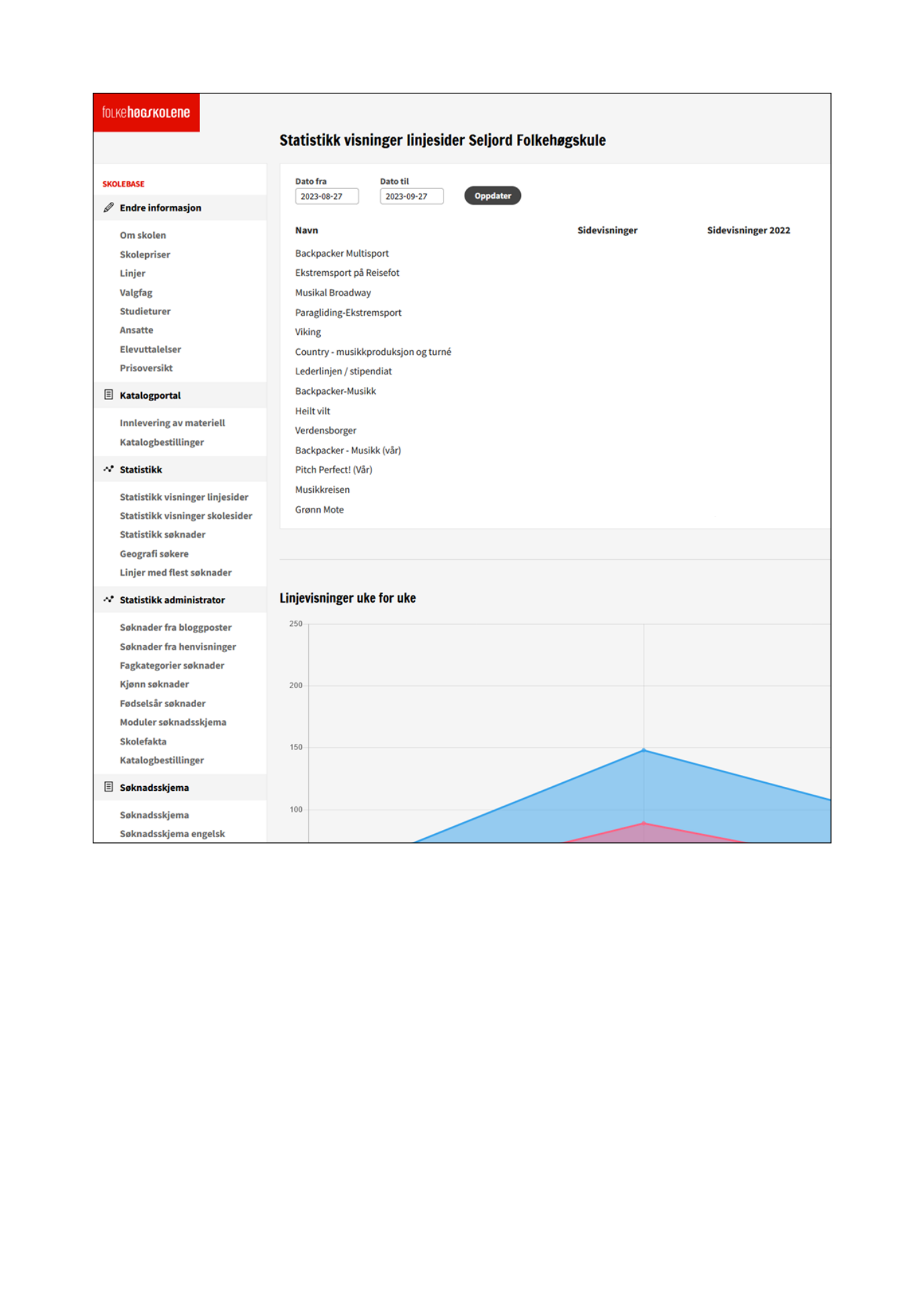  Vedlegg 2: Forslag til mal for linjeside på folkehogskole.no	Her kommer det tips med forslag til oppsett og innhold til dere som skal legge inn nye linjer eller vil oppdatere eksisterende linjer på folkehogskole.no. Mange ungdommer søker om plass utelukkende på bakgrunn av informasjonen på folkehogskole.no. Det er derfor verdt å bruke litt tid for å sikre at informasjonen der er god.Generelle tips til innholdet på linjesidene:Gjør deg kjent med og bruk mulighetene som finnes i skolebasen!Tenk på hvordan du skal selge linjen din best mulig og fremhev det som er spesielt og unikt med din linje.Bruk mulighetene som finnes til å legge inn bilder og video, gjerne flere steder på siden.Legg inn nok og god informasjon om studieturer, husk å legge inn bilder her også.Slik gjør du teksten om linjen enkel å lese:Bruk kulepunkt og punkt opp teksten din mest mulig. Det gjør det enklere å scanne gjennom og raskt få med seg innholdet.Bruk avsnittsoverskrifter.Fremhev gjerne triggerord. Dette er ord brukerne leter etter og som er de viktige ordene i hvert avsnitt.Sett punktum ofte.Del inn teksten din inn i korte avsnitt med 2-4 setninger i hvert.Bruk et språk leseren forstår og som passer skolens profil.Husk å lese korrektur!Flere tips til hvordan du skriver for nett finner du her.Linjesiden redigerer du i skolebasen: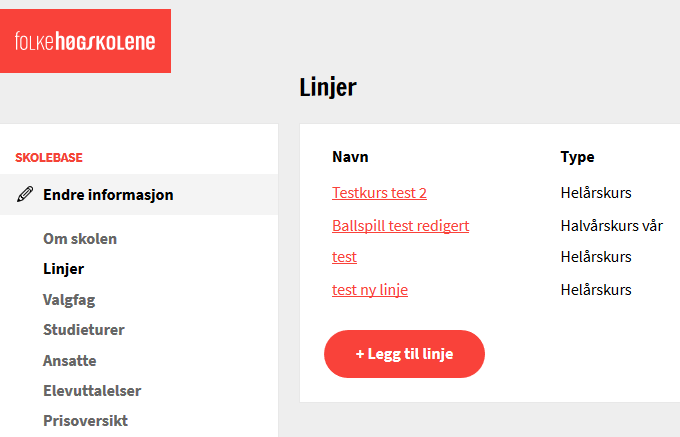 Introduksjonsteksten på linjesiden: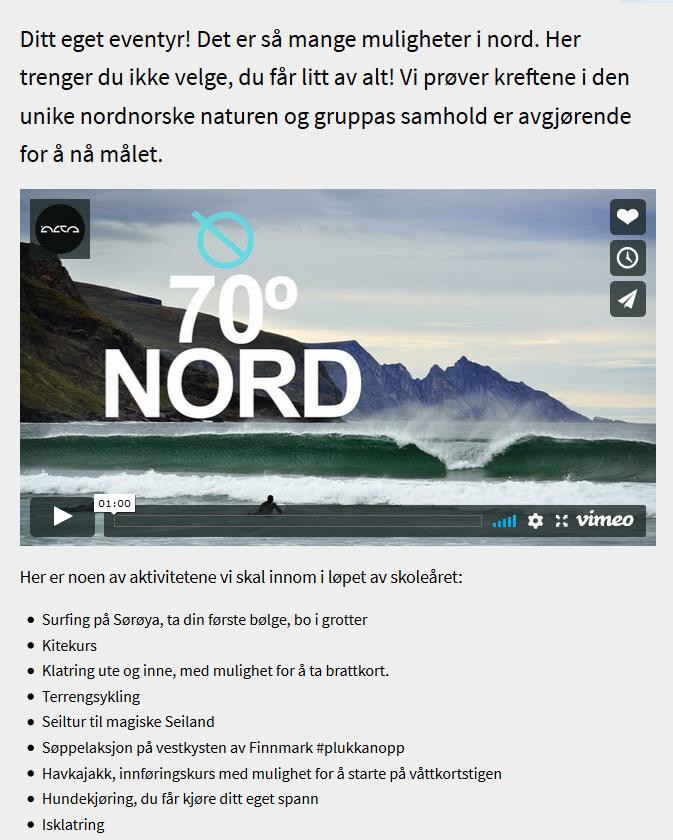 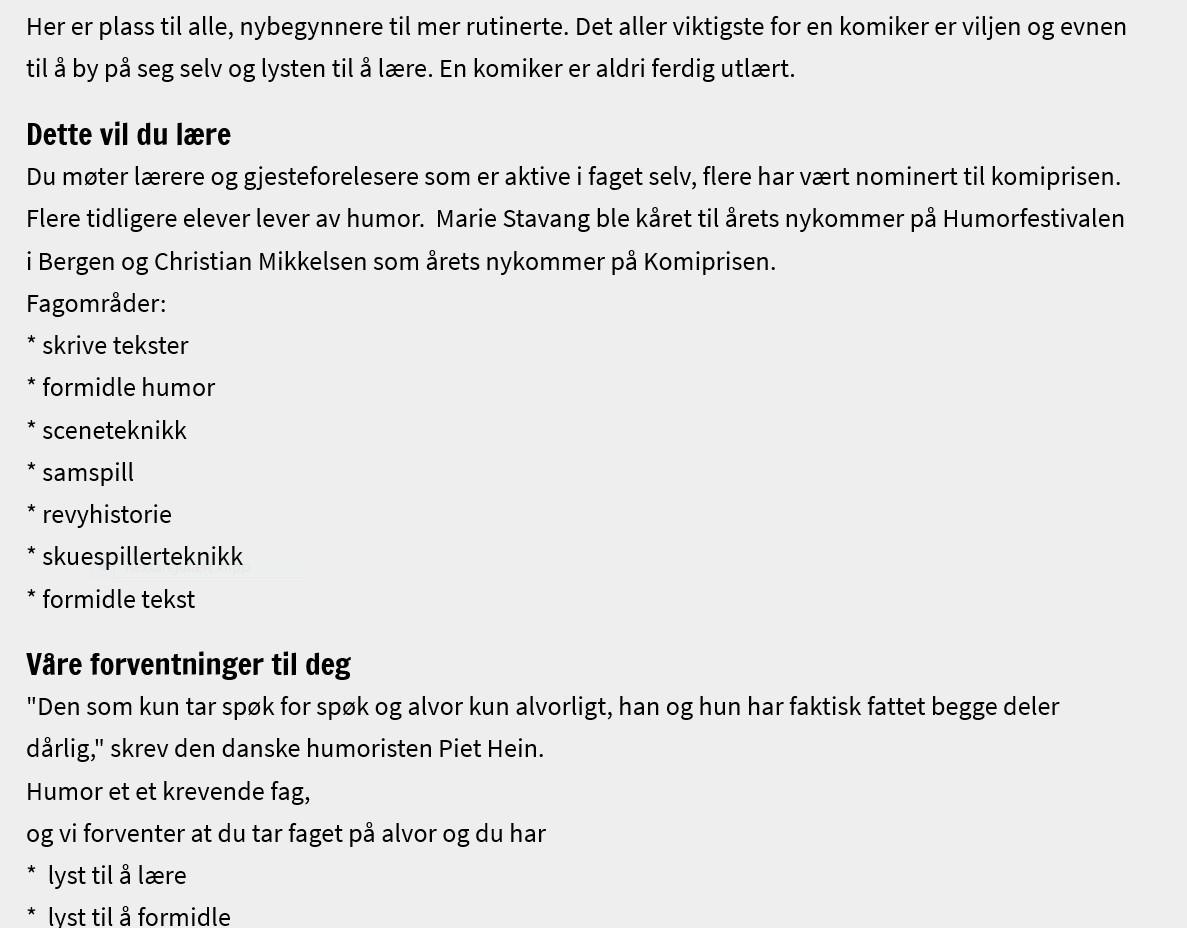 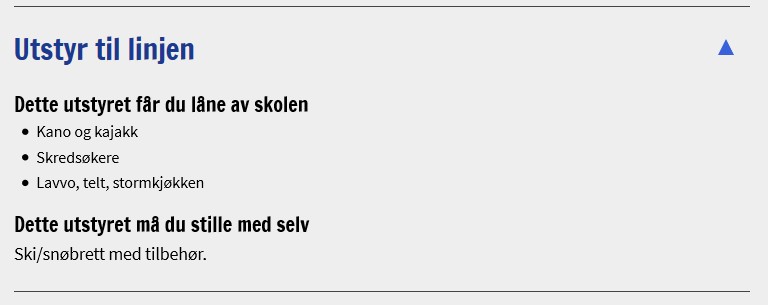 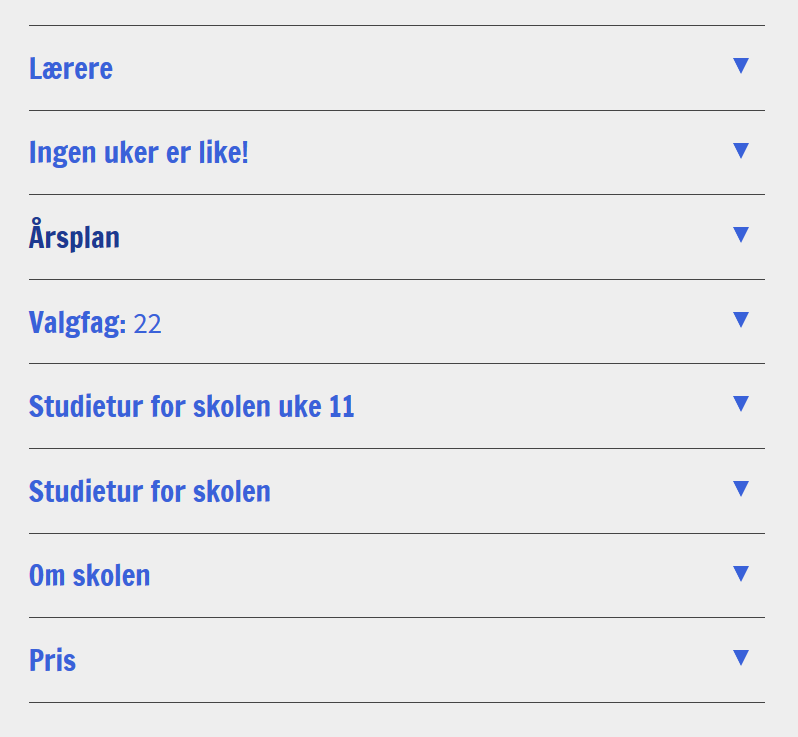 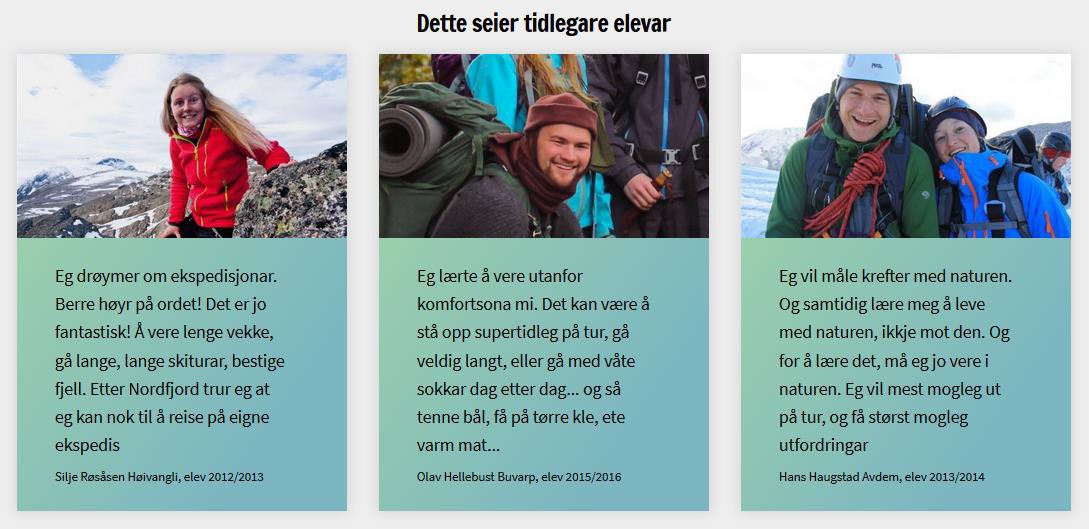  Vedlegg 3: En enkel guide til SEOSist oppdatert: 13.10.2023SEO, eller søkeoptimalisering, er som å sette skolens nettside på kartet for søkemotorer som Google. Hensikten er å gjøre skolen enkel å finne for de som leter etter den. Dette er viktig for å tiltrekke nye elever og holde skolen synlig online. Sjekkliste for innhold 	 Unikt innhold  Skriv engasjerende og unikt innhold som reflekterer skolens verdier, misjon, og unike kvaliteter.Tips: Gjør «Om oss»-siden og linjesidene personlig og fengende. Del historier, bilder og hva som gjør skolen og linjen spesiell. NøkkelordVelg nøkkelord som potensielle elever sannsynligvis søker etter. Dette kan være spesifikke fag, aktiviteter eller verdier.Tips: Bruk nøkkelord naturlig i teksten, spesielt på viktige sider som "Fagtilbud" og "Aktiviteter". Sjekk ut stor søkefrekvens ulike nøkkelord har. Dette kan gjøres gratis Eksempler: Nøkkelord kan være ord som linjenavnet, «lære» «skole», «mestring», «elev», landsdel, osv. Sjekk ut søkefrekvensen: Sjekk ut stor søkefrekvens ulike nøkkelord har. Det finnes mange gode sider hvor dette kan gjøres, men de fleste koster penger. Ønsker du å gjøre dette gratis, anbefales søkeordplanleggeren til Google Ads, en gratis tjeneste fra Google som gir ganske gode data og innsikt i nøkkelord. Answerthepublic.com: Her kan du sjekke ut hvordan spesifikke nøkkelord blir brukt i setninger og spørsmål blant søkere på nett. Hvis du ikke betaler for tjenesten, har du tre gratis søk daglig.  Optimaliser linjesiderSørg for at alle linjesider er lett tilgjengelige og inneholder relevante nøkkelord.Tips: Legg til interne lenker som knytter lignende innhold sammen for å styrke nettstedets struktur. «Om oss»-siden Gjør «Om oss»-siden informativ og engasjerende, inkluder historien til skolen, visjoner og verdier.Tips: Bruk bilder og videoer for å gi et visuelt innblikk i skolens liv. Nyheter/bloggartikler 	Oppdater jevnlig en landingsside for nyheter eller bloggartikler med relevant og friskt innhold.Tips: Del historier om studenters prestasjoner, arrangementer, og annet som viser skolens dynamikk. Slik gjennomfører du innholdssjekklisten	 Planlegging  Sett av tid til å jobbe med hvert punkt i sjekklisten. Del oppgavene over flere uker for å unngå å bli overveldet. SamarbeidInvolver relevante ansatte, lærere eller elever i prosessen. Få deres innspill og erfaringer for å skape autentisk innhold. Analyser resultaterBruk verktøy som Google Analytics for å måle effekten av endringene. Vær tålmodig, resultater kan ta tid.
On-page, Off-page og teknisk SEO – ha det i bakhodet  On-page SEO, Off-page SEO og teknisk SEO er tre nøkkelområder som påvirker hvordan folkehøgskolen din vises på søkemotorer som Google. On-page handler om å optimalisere innholdet på selve nettsiden.Off-page fokuserer på eksterne faktorer som sosiale medier og lokale registre.Teknisk SEO sikrer at nettstedets bakgrunnsstruktur er optimal. Ved å ta hensyn til disse aspektene, kan skolen din forbedre synligheten online og tiltrekke seg potensielle elever på en mer effektiv måte. Nedenfor finner du en enkel sjekkliste for å komme i gang.
 Sjekkliste for SEO-optimalisering  On-page SEOUnikt innhold Skriv originalt og engasjerende innhold på hver side.Gjennomføring: Bruk skolens egne historier, erfaringer og unike trekk. Fortell det på en personlig måte.Interne lenker  Lenk til andre relevante sider på skolens nettsted.Gjennomføring: Legg inn lenker til lignende sider, som "Aktiviteter" fra "Om Oss"-siden. Dette hjelper brukerne og styrker SEO.Bilder og video Bruk visuelt innhold for å gjøre sidene mer attraktive.Gjennomføring: Legg til bilder fra skoleaktiviteter og videoer som viser skolens miljø. Dette engasjerer besøkende og gir bedre synlighet.Metatittel og metabeskrivelse   Lag unike og relevante metatitler og metabeskrivelser for hver side. Gjennomføring: Skriv korte, beskrivende titler og beskrivelser som inkluderer nøkkelord og reflekterer innholdet på siden. Dette vises i søkeresultatene og påvirker klikkfrekvensen. En metatittel bør ikke overskride 60 tegn, mens en metabeskrivelse ikke bør være lengre enn 155 tegn.   Off-page SEOSosiale medier Del skolens innhold på sosiale plattformer for å øke synlighet og engasjement.Gjennomføring: Opprett profiler på plattformer som Facebook, Instagram og del regelmessig innhold. Dette kan hjelpe til med å spre skolens omdømme.Lokal SEO Registrer skolen på lokale karttjenester og oppdater kontaktinformasjonen.Gjennomføring: Sørg for at skolens navn, adresse og telefonnummer er konsistente på alle plattformer. Dette forbedrer synligheten i lokale søk.Teknisk SEONettstedets hastighet:  Optimaliser nettstedets hastighet for bedre brukeropplevelse.Gjennomføring: Reduser bildestørrelser, bruk hurtigbuffering og velg en pålitelig webhosting. Raskere nettsteder rangeres høyere.Mobilvennlighet Sørg for at nettsiden fungerer godt på mobile enheter.Gjennomføring: Velg et responsivt design og test nettsiden på forskjellige enheter. Dette forbedrer rangeringene for mobile søk.Sikkerhet (HTTPS)  Bruk en sikker tilkobling ved å ha HTTPS på nettstedet.Gjennomføring: Sertifiser nettstedet med et SSL-sertifikat. Dette gir besøkende en tryggere opplevelse og kan påvirke rangeringene positivt.Nettstedets struktur Organiser innholdet ditt slik at det er enkelt å navigere.Gjennomføring: Bruk klare menyer og strukturerte sider. Dette gjør det lettere for besøkende å finne det de leter etter og forbedrer rangeringene.Husk detteDu bør gjennomføre disse trinnene gradvis, og det kan ta tid å se resultater. Husk at mens disse tipsene kan hjelpe, er SEO en kontinuerlig prosess. Hold nettstedet oppdatert, vær oppmerksom på trender, og juster strategien når det er nødvendig. Lykke til med å øke synligheten til folkehøgskolen din online!